Discussion Rubric: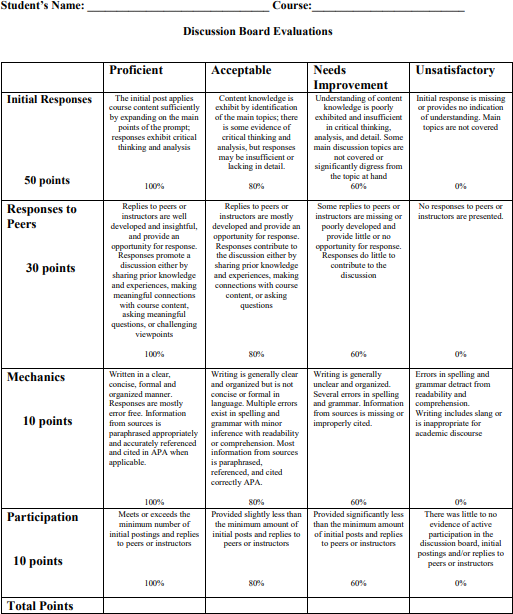 Course Reflection GuidelinesPurposeThe purpose of this assignment is to provide the student an opportunity to reflect on selected RN- BSN competencies acquired through the NUR3165 course.Course OutcomesThis assignment provides documentation of student ability to meet the following course outcomes:The student will be able to produce a complete research paper.The student will identify the research methods, sources and application in nursing practice.POINTSThis assignment is worth a total of 100 points (10%).RequirementsThe Course Reflection is worth 100 points (10%) and will be graded on quality of self- assessment, use of citations, use of Standard English grammar, sentence structure, and overall organization based on the required components as summarized in the directions and grading criteria/rubric.Follow the directions and grading criteria closely. Any questions about your essay may be posted under the Q & A forum under the Discussions tab.The length of the reflection is to be three pages excluding title page and reference pages.APA format is required with both a title page and reference page. Use the required components of the review as Level 1 headers (upper and lower case, centered):Note: Introduction – Write an introduction but do not use “Introduction” as a heading in accordance with the rules put forth in the Publication manual of the American Psychological Association (2010, p. 63).Course ReflectionConclusionPreparing Your ReflectionThe BSN Essentials (AACN, 2008) outline a number of healthcare policy and advocacy competencies for the BSN-prepared nurse. Reflect on the NUR3165 course readings, discussion threads, and applications you have completed across this course and write a reflective essay regarding the extent to which you feel you are now prepared to:“Explain the interrelationships among theory, practice, and research.Demonstrate an understanding of the basic elements of the research process and models for applying evidence to clinical practice.Advocate for the protection of human subjects in the conduct of research.Evaluate the credibility of sources of information, including but not limited to databases and Internet resources.Participate in the process of retrieval, appraisal, and synthesis of evidencein collaboration with other members of the healthcare team to improve patient outcomes.Integrate evidence, clinical judgment, interprofessional perspectives,and patient preferences in planning, implementing, and evaluating outcomes of care.Collaborate in the collection, documentation, and dissemination of evidence.Acquire an understanding of the process forhow nursing and related healthcare quality and safety measures are developed, validated, and endorsed.Describe mechanisms to resolve identified practice discrepancies between identified standards and practice that may adversely impact patient outcomes.” (p. 16).Reference:American Association of Colleges of Nursing [AACN]. (2008). The essentials of baccalaureate education for professional nursing practice. Washington, DC: Author.Directions and Grading CriteriaGrading RubricSyllabusSyllabusSyllabusSyllabusDateModule/TopicAssignmentQuizzesWEEK 1Introduction to Nursing Research in an Evidence- Based Practice Environment;Evidence-Based Nursing: Translating Research Evidence into PracticeRead Chapter 1 & 2 Discussion: post and discussQuiz 1 Due First Academic AssignmentWEEK 2Key Concepts and Steps in Qualitative and Quantitative Research Research Problems,Research Questions, and Hypothesis.Read Chapter 3 & 4 Discussion: post ad discussQuiz 2 DueWEEK 3Literature review: Finding and CritiqueEvidence. Theoretical FrameworksRead Chapter 5 & 6Quiz 3 DueWEEK 4Ethics in Nursing Research & Planning a Nursing StudyRead Chapter 7 & 8 Discussion: post and discussQuiz 4 DueWEEK 5Quantitative Research Design. Rigor and Validity in Quantitative Research.Read Chapter 9 & 10Quiz 5 DueLibrary assignment dueWEEK 6Specific Types of Quantitative Research & Sampling in QuantitativeResearch.Read Chapter 11 & 12 Discussion: post and discussQuiz 6 DueWEEK 7Data Collection in Quantitative Research & Measurements and Data QualityRead Chapter 13 & 14 Library assignment dueQuiz 7 DueWEEK 8Developing and Testing Self-Report Scales &Descriptive StatisticsRead Chapter 15 & 16 Discussion: post and discussQuiz 8 DueWEEK 9Inferential Statistics & Multivariable StatisticsRead Chapter 17 & 18 Discussion: post and discussQuiz 9 DuePoster Presentation DueWEEK 10Processes of Quantitative Data Analysis & Clinical Significance andInterpretation of Quantitative ResearchRead Chapter 19 & Ch 20 Discussion: post and discussQuiz 10 DueWEEK 11Qualitative Research Design and Approaches, Sampling in Qualitative Research & DataCollection in Qualitative ResearchRead Chapter 21, 22, & 23 Discussion: post and discussQuiz 11 DueWEEK 12Qualitative Data Analysis, Trustworthiness and integrity in Qualitative Research & Basics ofMixed Methods ResearchRead Chapter 24, 25, & 26 Discussion: post and discussQuiz 12 DueWEEK 13Developing Complex Nursing Interventions & Feasibility Assessmentsand Pilot TestsRead Chapter 27 & 28 Poster Presentation is DueQuiz 13 DueWEEK 14Systematic Reviews of Research EvidenceRead Chapter 29 Discussion: post and discussQuiz 14 DueWEEK 15Course ReflectionWEEK 16Final WeekFinal WeekCriterionOutstanding 4Very Good 3Good 2Unacceptable 1ScoreCompletenessComplete in all respects; reflects all requirementsComplete in most respects; reflects mostrequirementsIncomplete many respects; reflects few requirementsIncomplete in most respects; does not reflectrequirementsUnderstandingDemonstrates excellent understanding of the topic(s) and issue(s)Demonstrates an accomplished understanding of the topic(s) and issue(s)Demonstrates an acceptable understanding of the topic(s) and issue(s)Demonstrates an inadequate understanding of the topic(s) and issue(s)AnalysisPresents an insightful and through analysis of the issue (s)identifiedPresents a thorough analysis of most of the issue(s)identifiedPresents a superficial analysis of some of the issue(s)identifiedPresents an incomplete analysis of the issue(s)identified.EvaluationMakes appropriate and powerful connections between the issue(s) identified and the concept(s) studiedMakes appropriate connections between the issue(s) identified and the concept(s) studiedMakes appropriate but somewhat vague connections between the issue(s) identified and theconcept(s) studiedMakes little or no connection between the issue(s) identified and the concept(s) studied.OpinionSupports opinionwith strong arguments andSupports opinionwith reasons and evidence;Supports opinionwith limited reasons andSupports opinionwith few reasons and littleevidence; presentspresents a fairlyevidence;evidence;a balanced andbalanced view;presents aargument is one-critical view;interpretation issomewhat one-sided and notinterpretation isboth reasonablesided argumentobjective.both reasonableand objectiveand objectiveRecommendationsPresents detailed,PresentsPresents realisticPresents realisticrealistic, andspecific, realisticor appropriateor appropriateappropriateand appropriaterecommendationrecommendationrecommendationsrecommendationsupported by thewith little, if any,clearly supported bysupported by theinformationsupport from thethe informationinformationpresented andinformation andpresented andpresented andthe conceptsthe conceptsconcepts studiedthe conceptsstudiedstudied.studiedGrammar andMinimal spellingSome spellingNoticeableUnacceptableSpellingand grammar errorsand grammarspelling andnumber oferrorsgrammar errorsspelling andgrammar errorsAPA guidelinesUses APAUses APAReflectsDoes not useguidelinesguidelines withincompleteAPA guidelinesaccurately andminor violationsknowledge ofconsistently to citeto cite sourcesAPA guidelinessourcesTotalCategoryPoints%Description(Introduction– see note under requirement #4 above)88Introduces the purpose of the reflection and addresses BSN Essentials (AACN, 2008) pertinent to healthcare policy and advocacy.You Decide Reflection8080Include a self-assessment regarding learning that you believe represents your skills, knowledge, and integrative abilities to meet the pertinent BSN Essential and sub-competencies (AACN, 2008) as a result of active learning throughout this course. Be sure to use examples from selected readings, threaded discussions, and/or applications to support your assertions to address each of the following sub-competencies:“Explain the interrelationships among theory, practice, and research.Demonstrate an understanding of the basic elements of   the research    process    and models    for applying evidence to clinical practice.Advocate for the protection of  human  subjects  in  the conduct of research.Evaluate the credibility of sources of information, including but not limited to databases and Internet resources.Participate in  the process  of  retrieval,   appraisal, and synthesis  of  evidence  in collaboration  with other members   of   the healthcare   team   to  improve patient outcomes.Integrate evidence, clinical judgment, interprofessional perspectives, and patient preferences in planning, implementing, and evaluating outcomes of care.Collaborate in      the collection,      documentation, and dissemination of evidence.Acquire an	understanding of	the process	for how nursing and related healthcare quality and safety measures are developed, validated, and endorsed.Describe mechanisms to resolve identified practice discrepancies       between       identified standards and practice that may adversely impact patient outcomes.” (AACN, 2008, p. 16).Conclusion44An effective conclusion identifies the main ideas and major conclusions from the body of your essay. Minor details are left out. Summarize the benefits of the pertinent BSN Essential and sub-competencies (AACN, 2008) pertaining to scholarship for evidence-based practice.Clarity of writing66Use of standard English grammar and sentence structure. No spelling errors or typographical errors. Organized around the required components using appropriate headers. Writing should demonstrate original thought without an over-reliance on the works of others.APA format22All information taken from another source, even if summarized, must be appropriately cited in the manuscript and listed in the references using APA (6th ed.) format:Document setupTitle and reference pagesCitations in the text and references.Total:100100A quality essay will meet or exceed all of the above requirements.Assignment CriteriaMeets CriteriaPartially Meets CriteriaDoes Not Meet Criteria(Introduction – see note under requirement #4 above)(8 pts)Short introduction of selected BSN sub- competencies (AACN, 2008) pertinent to scholarship for evidence- based practice. Rationale is well presented, and purpose fully developed.7 – 8 pointsBasic	understanding and/or limited use of original explanation and/or inappropriate emphasis on an area.5 – 6 pointsLittle or very general introduction of selected BSN sub-competencies (AACN, 2008). Little to no original	explanation; inappropriate emphasis on an area.0 – 4 pointsYou	Decide ReflectionExcellent self-assessment of skills, knowledge, and integrative	abilities pertinent to healthcare policy and advocacy. Reflection on pertinent BSN sub-competencies (AACN, 2008) supported with examples.Basic self-assessment of skills, knowledge, and integrative	abilities pertinent to healthcare policy and advocacy. Reflection on pertinent BSN sub-competencies (AACN,        2008)       notsupported with examples.Little or very general self- assessment of skills, knowledge, and integrative abilities pertinent to healthcare policy and advocacy. Little or no reflection on pertinent BSN sub-competencies (AACN, 2008) or reflection not supported with examples.0 – 58 points(80 pts)70 – 80 points59 – 69 pointsConclusionExcellent understanding of pertinent BSN sub- competencies (AACN, 2008). Conclusions are well evidenced and fullydeveloped.Basic	understanding and/or limited use of original explanation and/or inappropriate emphasis on an area.Little understanding of pertinent BSN sub- competencies (AACN, 2008). Little to no original explanation; inappropriateemphasis on an area.2 points(4 pts)3 – 4 points0 – 1 pointClarity of writingExcellent use of standard English showing original thought with minimal reliance on the works of others. No spelling or grammar errors. Well organized with proper flowof meaning.Some evidence of own expression and competent use of language. No more than three spelling or grammar errors. Well organized thoughts and concepts.Language	needs development or there is an over-reliance on the works of others. Four or more spelling and/or grammar errors. Poorly organized thoughts and concepts.0 – 2 points(6 pts)5 – 6 points3 – 4 pointsAPA formatAPA format correct with no more than 1-2 minor errors.3-5 errors in APA format and/or 1-2 citations are missing.APA formatting contains multiple errors and/or several citations are missing.(2 pts)2 points1 point0 pointsTotal Points Possible = 100 pointsTotal Points Possible = 100 pointsTotal Points Possible = 100 pointsTotal Points Possible = 100 points